
Письменное деление на двузначное число
организационная структура (сценарий) урокаЦель деятельности учителяСпособствовать ознакомлению с приемом письменного деления трехзначного числа на двузначное, когда в частном получается однозначное число, развитию умений решать текстовые задачи, находить значения выражений с переменными, определять верные и неверные неравенстваТип урокаОсвоение новых знаний и способов действийПланируемые 
образовательные 
результатыПредметные (объем освоения и уровень владения компетенциями): познакомятся с приемом письменного деления трехзначного числа на двузначное, когда в частном получается однозначное число, научатся решать текстовые задачи, находить значение выражений с переменными, определять верные и неверные неравенства.Метапредметные (компоненты культурно-компетентностного опыта/приобретенная компетентность): овладеют способ-ностью понимать учебную задачу урока, отвечать на вопросы, обобщать собственные представления; слушают собеседника и ведут диалог, оценивают свои достижения на уроке; умеют вступать в речевое общение, пользоваться учебником.Личностные: понимают универсальность математических способов познания окружающего мираметоды и формы 
обученияФормы: фронтальная, индивидуальная. Методы: словесный, наглядный, практическийОбразовательные 
ресурсы1 http://rusfolder.com/32474572 http://nsch. roo. minsk. edu. by/files/2012/02/3. http://nsportal.ru/nachalnaya-shkola/matematika/geometricheskie-zadachiОборудованиеИнтерактивная доска (экран), компьютер, проекторОсновные понятия и терминыПисьменное деление на двузначное числоЭтапы 
урокаОбучающие 
и развивающие 
компоненты, 
задания 
и упражненияДеятельность учителяДеятельность
учащихсяФормыоргани-зации
взаимо-действияна урокеФормируемые умения
(универсальные 
учебные действия)Промежуточныйконтроль1234567I. Моти-
вация (самоопре-
деление) к учебной деятель-ностиЭмоциональная, психоло-гическая и мотивационная подготовка
учащихся к усвоению изучаемого материалаПриветствует учащихся, проверяет готовность класса и оборудования, эмоционально настраивает на учебную деятельность.– Дети, вам тепло? (Да!)– В классе светло? (Да!)– Прозвенел уже звонок? (Да!)– Уже закончился урок? (Нет!)– Только начался урок? (Да!)– Хотите учиться? (Да!)– Значит, можно всем садитьсяСлушают учителя.
Демонстрируют готовность к уроку, готовят рабочее место к урокуФронтальная, индивидуальнаяК – планируют учебное сотрудничество с учите-лем и сверстниками.Л – понимают значение знаний для человека 
и принимают его; имеют желание учиться; проявляют интерес к изучаемому предмету, понимают его важностьНаблюдение учителя за организацией учащимися рабочего местаII. Сообщение темы, цели урокаОзвучивает тему, цель урокаСлушают учителяФронтальная, индивидуальнаяР – принимают и сохраняют цели и задачи учебной деятельностиIII. Актуализация знаний1. Проверка домашнего
задания.Проверяет наличие домашней работы в тетрадях.Фронтальная, индивидуальная.П – понимают базовые межпредметные и предметные понятия (число); осознанно и произвольно строят речевые высказывания; осуществляют 
логические действия; владеют способами выполнения заданий поискового Устные ответы, наблюдения учителя, выполненные задания2. Устный счет:1) Выполнение задания.№ 209 (вынести на доску).– Проверьте, верны ли неравенства:478 · 24 < 478 · (3 · 9) 	 296 · 80 > 296 · (10 + 2)356 · 10 · 6 > 356 · 16 	 134 · 19 < 134 · 9 · 10Выполняют задания.Фронтальная, индивидуальная.П – понимают базовые межпредметные и предметные понятия (число); осознанно и произвольно строят речевые высказывания; осуществляют 
логические действия; владеют способами выполнения заданий поискового Устные ответы, наблюдения учителя, выполненные задания12345672) Работа 
с таблицей№ 210– Заполните таблицу:Выполняют заданияФронтальнаяхарактера; используют знаково-символические средства представления информации для решения учебно-познавательных 
и практических задач.Р – принимают и сохраняют цели и задачи учебной деятельности; ориентируются в учебнике; контролируют учебные действия, замечают допущенные ошибки; осознают правило контроля и успешно используют его в решении учебной задачи.К – обмениваются мнениями; могут работать 
в коллективе, уважают мнения других участников образовательного процесса; умеют слушать и вести диалог; формулируют и аргументируют свое мнение; признают возможность существования различных точек зрения на обсуждаемую проблему; используют речевые средства для решения коммуникативных и познавательных задач.IV. Изучение нового материала1. Ознакомление с новым приемом.– Надо разделить 296 на 74 способом подбора. Сколько цифр будет в частном?– Эту цифру можно найти подбором. Пробу-ем 2: умножим 74 на 2, получится 148; не под-ходит, так как 296 – 148 = 148, а 148 > 74. Пробуем 3: умножим 74 на 3, получится 222; не подходит, так как 296 – 222 = 74, а остаток должен быть меньше, чем 74. Пробуем 4: 
умножим 74 на 4, получится 296; подходит. Значит, 296 : 74 = 4.– Так находить цифру частного очень долго. Это можно сделать быстрее. Заменим делитель ближайшим меньшим разрядным числом. Назовите его.– Делить на числа, оканчивающиеся нулями, вы уже умеете. Разделите 296 на 70.– Эта цифра пробная, так как надо было делить на 74, а делили на 70. Цифра может 
не подходить, поэтому ее надо проверить, прежде чем записывать в частном. Как проверите?– Назовите ответ.– Записывают решение так: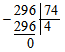 – Одна.– 70.– Разделю 29 на 7, получится 4.– Проверяем: 74 · 4 = 296.296 : 74 = 4.Фронтальная.характера; используют знаково-символические средства представления информации для решения учебно-познавательных 
и практических задач.Р – принимают и сохраняют цели и задачи учебной деятельности; ориентируются в учебнике; контролируют учебные действия, замечают допущенные ошибки; осознают правило контроля и успешно используют его в решении учебной задачи.К – обмениваются мнениями; могут работать 
в коллективе, уважают мнения других участников образовательного процесса; умеют слушать и вести диалог; формулируют и аргументируют свое мнение; признают возможность существования различных точек зрения на обсуждаемую проблему; используют речевые средства для решения коммуникативных и познавательных задач.Знание письменного приема деле-ния на двузначное число.12345672. Работа 
по учебнику№ 205.– Надо 384 разделить на 96. Буду делить 384 на 90, для этого 38 разделю на 9, получится 4. Проверю цифру 4: умножу 96 на 4, получится 384. Цифра 4 подходит. Значит, 384 : 96 = 4Далее читают объяснение на странице 57
и слушают, как выполнено деление числа 384 на 96Индивидуальная, фронтальнаяЛ – осознают свои возможности в учении; способны адекватно рассуждать о причинах своего успеха или неуспеха 
в учении, связывая успехи с усилиями, трудолюбием; проявляют познавательный интерес к изучению учебного предмета; понимают важность и необходимость знаний в жизни человека.Применение письменного приема деления 
на двузначное числоV. Первич-ное закреплениеРабота 
по учебнику.№ 206.Примеры внизу страницы.Решают под руковод-ством учителя. При этом (про себя) заменяют делитель разрядным числом и сразу говорят, на какое числобудут делить и как найти цифру частного.Фронтальная.Л – осознают свои возможности в учении; способны адекватно рассуждать о причинах своего успеха или неуспеха 
в учении, связывая успехи с усилиями, трудолюбием; проявляют познавательный интерес к изучению учебного предмета; понимают важность и необходимость знаний в жизни человека.Выполненное задание.ФизкультминуткаПредлагает выполнить движения согласно физкультминуткеВыполняют физкультминуткуФронтальнаяР – принимают и сохраняют учебную задачу.К – проявляют готовность слушать.Л – имеют установку 
на здоровый образ жизниВыполнение дви-жений 
соглас-
но инст-рукцииVI. Практическая деятельность1. Решение задачи.№ 207.После чтения задачи записывают ее условие кратко в таблицу и решение в тетрадь.Фронтальная, индивидуальная.П – проводят анализ, синтез; осуществляют моделирование и преобразование моделей разных типов (схемы, знаки и т. д.), построение логической цепи рассуждений, доказательство; использ.Устные ответы, записи в тетради– Можно ли сразу узнать, сколько машин выпустит завод за 36 дней?– Нет.Фронтальная, индивидуальная.П – проводят анализ, синтез; осуществляют моделирование и преобразование моделей разных типов (схемы, знаки и т. д.), построение логической цепи рассуждений, доказательство; использ.Устные ответы, записи в тетради1234567– Почему?– А это можно узнать?– Решите задачу самостоятельно, записывая отдельно каждое действие.1) 2800 : 20 = 140 (м.).2) 140 + 12 = 152 (м.).3) 152 · 36 = 5472 (м.).Ответ: 5472 машины выпустит завод за следующие 36 дней.– Не знаем, сколько машин завод выпускал сначала.– Да, выполнив деление.математические термины, символы и знаки.Р – принимают и сохраняют цели и задачи учебной деятельности; умеют находить способ решения учебной задачи и выполнять учебные действия в устной и письменной форме.К – конструктивно разрешают конфликты, учитывают интересы сторон и сотрудничают с ними.Л – осуществляют смыслообразование; осознают ответственность за общее дело; проявляют познавательный интерес к предмету2. Геометрическая задача 
на смекалку.В вершинах квадратной клумбы растут кусты. Площадь клумбы увеличили в 2 раза, не выкапывая кустов. Расширенная клумба тоже квадратная, и внутри нее кустов нет. Как это сделали? Выполните рисунокОтвет: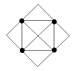 математические термины, символы и знаки.Р – принимают и сохраняют цели и задачи учебной деятельности; умеют находить способ решения учебной задачи и выполнять учебные действия в устной и письменной форме.К – конструктивно разрешают конфликты, учитывают интересы сторон и сотрудничают с ними.Л – осуществляют смыслообразование; осознают ответственность за общее дело; проявляют познавательный интерес к предмету3. Задания 
из электронного приложения
к учебникуВыполняют заданияИндивидуальнаяматематические термины, символы и знаки.Р – принимают и сохраняют цели и задачи учебной деятельности; умеют находить способ решения учебной задачи и выполнять учебные действия в устной и письменной форме.К – конструктивно разрешают конфликты, учитывают интересы сторон и сотрудничают с ними.Л – осуществляют смыслообразование; осознают ответственность за общее дело; проявляют познавательный интерес к предметуVII. Итоги урока.РефлексияОбобщение 
полученных на уроке сведений.Заключительная беседа.Выставление оценок– Какие знания вам понадобились сегодня 
на уроке?– Чему учились на уроке?– Что понравилось?– Что показалось непонятным?– Для чего нам нужны эти знания?Отвечают на вопросыФронтальная, индивидуальнаяП – ориентируютсяв своей системе знаний – отличают новое от уже известного.Р – оценивают собственную деятельность 
на уроке.Л – проявляют интерес к предметуУстные ответыVIII. Домаш-нее заданиеИнструктаж по выполнению домашнего заданияС. 57, № 208Задают уточняющие вопросыФронтальная, индивидуальнаяР – принимают и сохраняют учебную задачу, осуществляют поиск средств ее выполнения